SECRETARIA MUNICIPAL DE EDUCAÇÃO          PREFEITURA DE ROLÂNDIA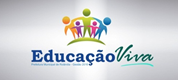 ATIVIDADES COMPLEMENTARES DE ESTUDO – COVID 19Prezados Pais e responsáveis!Contamos muito com a participação de vocês nesse Plano de Estudos Dirigidos.Primeiro, reserve um local bem legal para que seu(sua) filho(a) possa estudar com tranquilidade. Depois leia com atenção as orientações que seguem. Nela descrevemos de forma simples o que vamosestudar, para que, como e de que forma faremos os registros da aprendizagem. Também podemos  estar   mais   próximos pelo aplicativo “whatsApp”. Caso  tenha   dúvidas,   estarei nohorário de aula, disponível para ajudar.Não se esqueça de que estamos em um momento de reclusão social devido ao vírus COVID-19, porisso mantenha os cuidados necessários para a sua proteção e da sua família.                                                                                                                             Uma abraço,                                                                                                                           Professora_____Prezados Pais e responsáveis!Contamos muito com a participação de vocês nesse Plano de Estudos Dirigidos.Primeiro, reserve um local bem legal para que seu(sua) filho(a) possa estudar com tranquilidade. Depois leia com atenção as orientações que seguem. Nela descrevemos de forma simples o que vamosestudar, para que, como e de que forma faremos os registros da aprendizagem. Também podemos  estar   mais   próximos pelo aplicativo “whatsApp”. Caso  tenha   dúvidas,   estarei nohorário de aula, disponível para ajudar.Não se esqueça de que estamos em um momento de reclusão social devido ao vírus COVID-19, porisso mantenha os cuidados necessários para a sua proteção e da sua família.                                                                                                                             Uma abraço,                                                                                                                           Professora_____Escola Municipal Professor Sebastião Feltrin. E.I.E.F.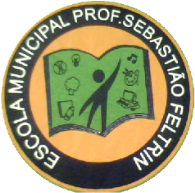 Rua: Tapajós – 540 Vila Oliveira           Rolândia – Paraná6º  MÓDULO -  5º  ANOSALA DE RECURSOS MULTIFUNCIONAL TIPO IPROFESSORA :  MARCIA NOVAESCOMPONENTES CURRICULARES: LÍNGUA PORTUGUESA E MATEMÁTICA		PERÍODO DE REALIZAÇÃO:  22 A 26  DE JUNHOOLÁ QUERIDO ALUNO, PRESTE MUITA ATENÇÃO NAS EXPLICAÇÕES E ÁUDIOS QUE A PROFESSORA VAI POSTAR NO GRUPO DE WATSAP.ATENÇÃO!.EXEMPLO:PASTEL -   MELAGORA É  SUA VEZ,  ESCREVA PALAVRAS QUE RIMAM COM:BOTÃO_________________        MOLA______________________VIOLETA________________       LENÇOL_____________________ ALICATE________________      PAVIO_______________________ PETECA________________       RALO_______________________DENTE_________________        ANEL_______________________ FIVELA_________________        BOLHAS____________________ PINO___________________        CACHO_____________________ ORELHA________________        LATA______________________ BANHEIRO______________        LINHA_____________________AVIÃO__________________        TAÇA______________________ _______________________________________________________________ DESEMBARALHE AS FRASES.BEBÊ    ORELHA.   O   FUROU A ______________________________________________________________ MENINA FEZ A BOLHAS MUITAS DE SABÃO!_______________________________________________________________ E QUEBROU! O CAIU PENTE _______________________________________________________________  GOSTA DE MAMÃE   NA COMIDA. ALHO_______________________________________________________________ 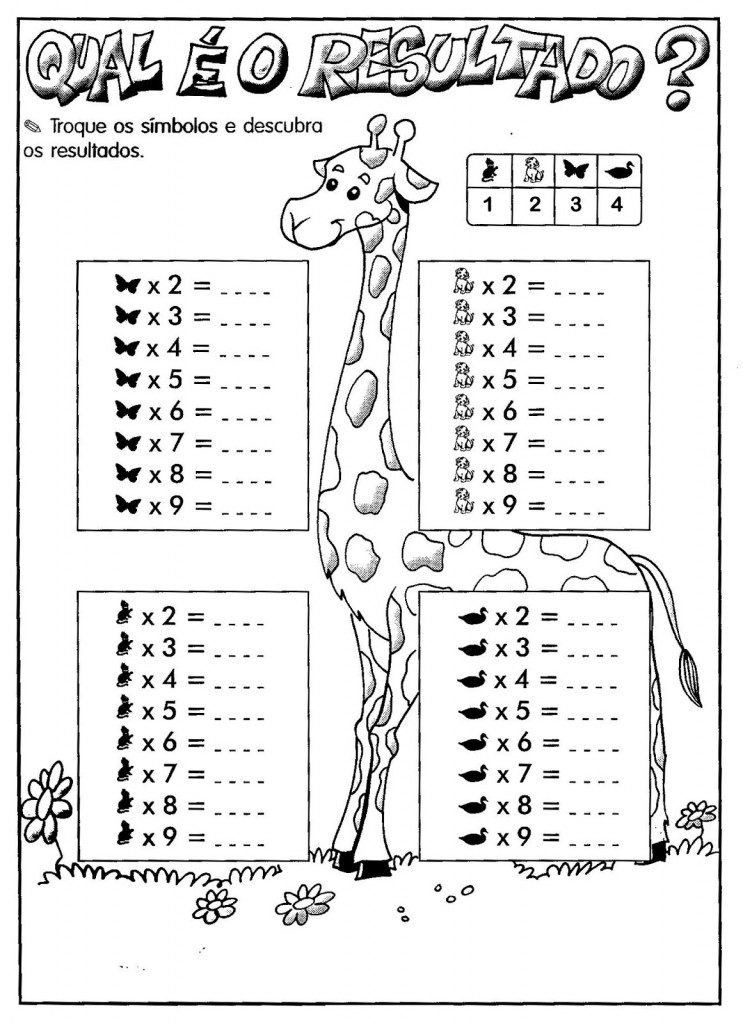 O QUE VOCÊ VAI ESTUDARLÍNGUA PORTUGUESA E MATEMÁTICA Consciência fonológica:  rima, linguagem e escritamultiplicação, tabuada, percepção visualPARA QUE VAMOS ESTUDAR ESSES CONTEÚDOS?Reconhecer e comparar palavras, identificando semelhanças e diferenças entre sons de sílabas finais que rimam. PARA ASSOCIAR  SÍMBOLOS A  UM NÚMEROREALIZAR MULTIPLICAÇÃODESENVOLVER ATENÇÃOCOMO VAMOS ESTUDAR OS CONTEÚDOS?PRESTE ATENÇÃO NAS EXPLICAÇÕES DADAS PELAS PROFESSORAS NO WATSAPP E REALIZE AS ATIVIDADES NA FOLHA.